Возможность отправки сообщений, как в ( реальном времени), так и в режиме ожидания.выбор  кому сообщениеСамо сообщение.выбор когда получить: при открытии 1С, при создании(открытии) заявки, реализации..., по контрагенту.. Выбор-  повторить ли сообщение в следующий раз. (с дальнейшей возможностью отмены повторения после просмотра сообщения)  Прилагаются в фото для примера: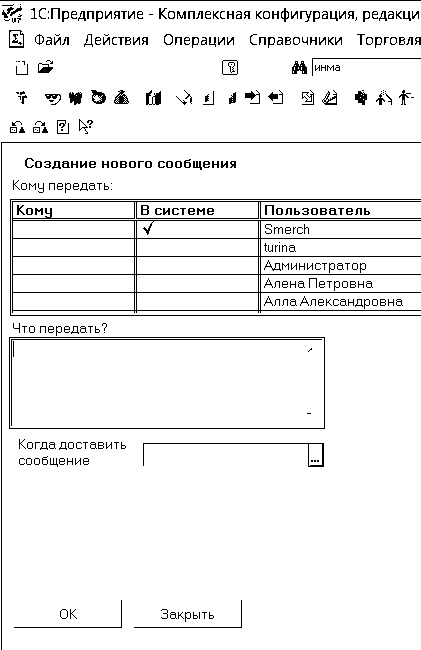 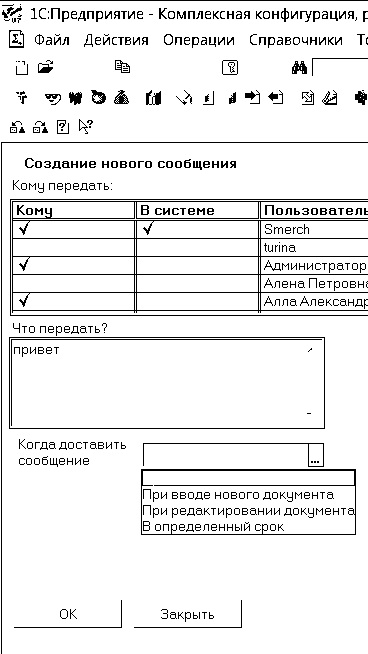 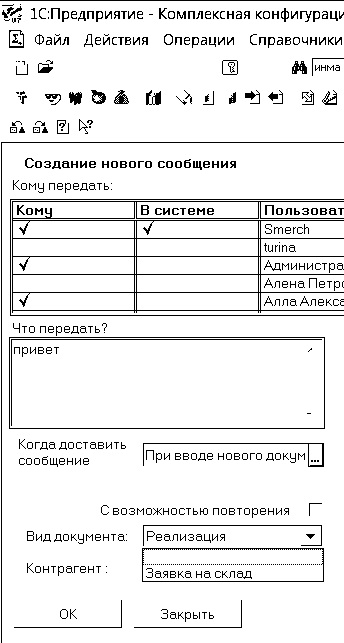 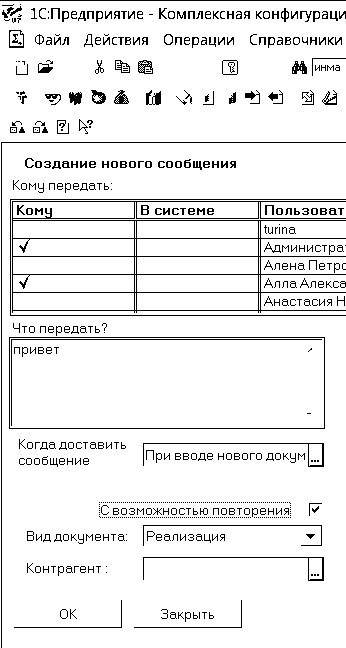 Возможность открытия дебиторки (оборотов) по клиенту из заявки.В заявке на отгрузку,с троки комментариев  для  выписки, логистов и водителей сделать динамически расширяющимися в зависимости от требуемого кол-ва символов (сейчас при распечатывании, печатается не  весь набитый текст)в заявке сделать ячейку для текста,который потом будет автоматом печататься в расходной накладной